Laboratory Safety Symbols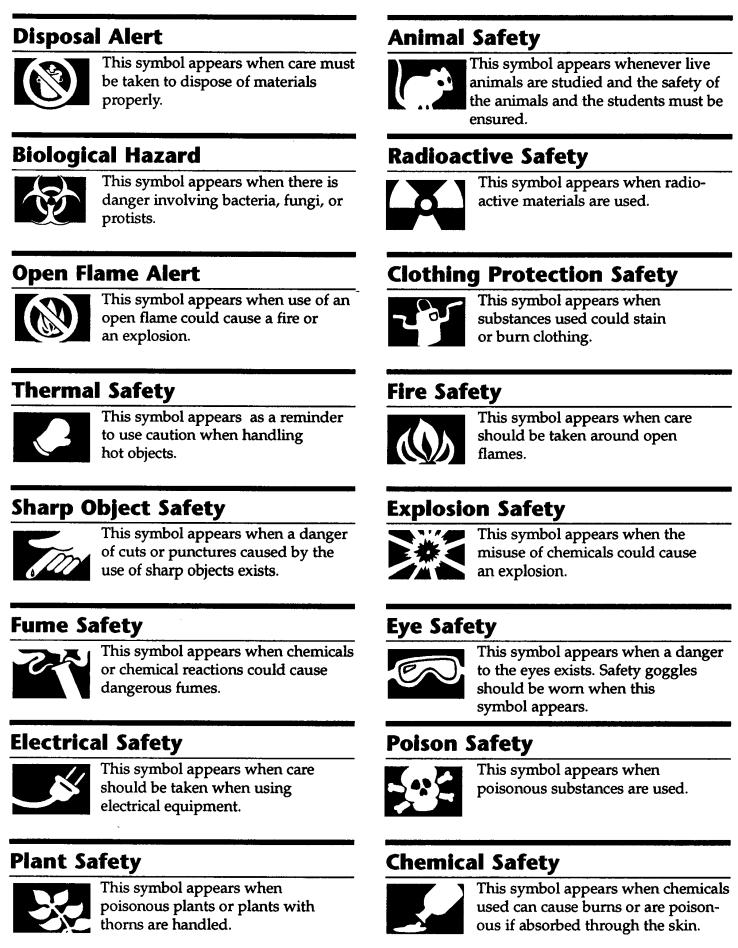 